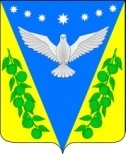 АДМИНИСТРАЦИЯ УСПЕНСКОГО СЕЛЬСКОГО ПОСЕЛЕНИЯ УСПЕНСКОГО РАЙОНАПОСТАНОВЛЕНИЕот  21 апреля  2017 года  				                                           №106с. УспенскоеО признании утратившим силу постановление администрации Успенского сельского поселения Успенского района от 30 марта 2017 года №86 «О внесении изменений в постановление администрации Успенского сельского поселения Успенского района от 21 марта 2017 года № 67 «О вопросах реализации приоритетного проекта «Городская среда» на территории Успенского сельского поселения Успенского района»В соответствии с Федеральным законом от 06.10.2003 года № 131-ФЗ «Об общих принципах организации местного самоуправления в Российской Федерации», в целях реализации постановления главы администрации (губернатора) Краснодарского края от 14.03.2017 года №169 «О внесении изменений в некоторые правовые акты главы администрации (губернатора) Краснодарского края», руководствуясь Уставом Успенского сельского поселения Успенского района, п о с т а н о в л я ю:1. Признать утратившим силу постановление администрации Успенского сельского поселения Успенского района от 30 марта 2017 года №86 «О внесении изменений в постановление администрации Успенского сельского поселения Успенского района от 21 марта 2017 года № 67 «О вопросах реализации приоритетного проекта «Городская среда» на территории Успенского сельского поселения Успенского района».       2. Настоящее постановление опубликовать в средствах массовой информации и разместить на официальном сайте администрации Успенского сельского поселения Успенского района.       3. Контроль за выполнением настоящего постановления оставляю за собой.        4. Постановление вступает в силу со дня его официального опубликования.Глава Успенского сельского поселения Успенского района                                                  Н.Н. БуркотПроект подготовлен и внесен:Ведущий специалист – юрист МКУ «УПЦБ»                                                                 С.С. КорохПроект согласован:Заместитель главы по финансамадминистрации Успенского сельского поселения Успенского района                                                   Л.В. ЗиньковскаяГлавный специалист,управляющий делами администрации                                                         Успенского сельского поселения                                              Е.Н. Пирогова